БОЙОРОК                                 № 2- 18                РАСПОРЯЖЕНИЕ                     28 апрель 2015 й.                                                    28 апреля 2015 гО проведении месячника пожарной безопасности на территории Сельского поселения Мичуринский сельсовет муниципального района Шаранский район Республики Башкортостан Во исполнение постановления Правительства Республики Башкортостан                 от 16 апреля 2012 года № 111 «О ежегодном комплексе мероприятий по обеспечению пожарной безопасности в весенне-летний период на территории Республики Башкортостан», постановления главы администрации муниципального района Шаранский район  от 27.04.2015  №93-р «О проведении месячника пожарной безопасности на территории  муниципального района Шаранский район Республики Башкортостан»,  в целях минимизации риска возникновения чрезвычайных ситуаций с наступлением весенне-летнего периода:1. Провести в период с 27 апреля по 27 мая 2015 года месячник пожарной безопасности на территории сельского поселения Мичуринский сельсовет муниципального района Шаранский район Республики Башкортостан.2. Утвердить план мероприятий по проведению месячника пожарной безопасности (приложение № 1).3. Рекомендовать  руководителям сельхозпредприятий и КФХ, организаций всех форм собственности:- организовать проведение комплекса профилактических мероприятий по недопущению чрезвычайных ситуаций, связанных с возникновением природных пожаров и переходом огня на населенные пункты и объекты инфраструктуры;- принять исчерпывающие меры по выполнению противопожарных мероприятий на объектах  летнего отдыха детей.4. Контроль за выполнением данного распоряжения возложить на управляющего делами администрации Низаеву А.И.Глава сельского поселения                                                       В.Н.КорочкинПриложение № 1к распоряжениюглавы сельского поселения № 2-18  от 28.04. 2015 г.ПЛАНмероприятий по проведению месячника пожарной безопасностив сельском поселении Мичуринский сельсовет муниципального района Шаранский район Глава сельского поселения                                                          В.Н.КорочкинБашкортостан  РеспубликаһыШаран районыМуниципаль районыныңМичурин ауыл советыАуыл биләмәһе хакимиәте452638, Мичуринск ауылы,Урман-парк урамы,  12Тел.(34769)  2-44-48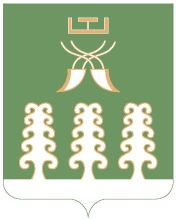      Республика  БашкортостанАдминистрация  сельского поселения       Мичуринский сельсовет      муниципального района          Шаранский район       452638,с. Мичуринск,       ул.Лесопарковая ,12          тел.(34769) 2-44-48№п/пНаименование мероприятийСрок исполненияОтветственныйза исполнение1.Информирование населения о ходе и итогах месячника пожарной безопасности, по предупреждению пала прошлогодней травы и разжиганию костров в лесах Апрель-майАдминистрация  сельского поселения, старосты деревень2.Принятие муниципальных правовых актов по обеспечению пожарной безопасности в весенне-летний пожароопасный период28.04.2015 г.Администрация сельского поселения3.Уточнение состава, порядка дежурства, оповещения и сбора членов добровольных пожарных команд (дружин) при возникновении крупных пожаров30.04.2015 г.Администрация сельского поселения 4.Корректировка перечня населённых пунктов, объектов экономики, имеющих общие границы с лесными участками30.04.2015 г.Администрация сельского поселения5.Корректировка и согласование плана и порядка привлечения сил и средств для тушения пожаров, составление списка привлекаемой водовозной техники для тушения пожаров, определение ответственных лиц01.05.2015 г.Администрация СП, руководители хозяйств и учреждений, старосты деревень6.Обеспечение выполнения противопожарных мероприятий в оздоровительных и школьных лагерях. 01.05.2015 г.Администрация школ7.На объектах защиты, граничащих с лесным массивом, предусмотреть создание защитных противо-пожарных минерализованных полос, удаление (сбор) в летний период сухой растительности и другие мероприятия, предупреждающие распространение огня при природных пожарах01.05.2015 г.Администрация СП, руководители хозяйств 8.Уточнение плана и порядка эвакуации населения при чрезвычайных ситуациях, связанных с возникновением природных пожаров. Доведение до сведения каждого жителя сигнала об экстренной эвакуации и порядка действий по ним01.05.2015 г.Администрация сельского поселения, старосты деревень9.Установка в населенных пунктах средств оповещения населения и определение порядка вызова пожарной охраны05.05.2015 г.Администрация сельского поселения, старосты деревень10.Осуществление мер по обеспечению запасами воды и пожарным инвентарём (с подворовым распределением) во всех населённых пунктах сельского поселения05.05.2015 г.Администрация сельского поселения, старосты деревень11.Установка табличек на жилых домах в населенных пунктах с указанием средств тушения, с которыми домовладельцы должны прибывать к месту пожара05.05.2015 г.Администрация сельского поселения, старосты деревень12.Изготовление и распространение среди населения средств наглядной противопожарной пропаганды (аншлаги, буклеты, памятки и т.п.) по действиям при пожаре 05.05.2015 г.Администрация сельского поселения13.Проведение сходов граждан в населенных пунктах. Определение и выполнение мероприятий, направленных на выполнение требований правил противопожарного режима. Организация обучения мерам пожарной безопасности, порядку оповещения, сбора, содержанию и применению первичных средств пожаротушенияПо установлен-ному графикуАдминистрация сельского поселения14.Заполнение пожарных водоемов, оборудование водонапорных башен устройствами для забора воды пожарными автомобилями, обеспечение подъезда к ним. Проведение проверки, испытания, при необходимости ремонта систем противопожарного водоснабжения (гидрантов)15.05.2015 г.Администрация сельского поселенияМУП «Водоканал»15.Очистка территорий животноводческих объектов от сгораемых остатков грубых кормов25.05.2015 г.Руководители сельхозпредприятий 16.Проведение разъяснительной работы с собственниками индивидуальных жилых домов по обеспечению наличия емкостей (бочек) с водой или огнетушителей в ходе подворного обхода В пожаро-опасный период Администрация сельского поселения, старосты деревень 17.Обеспечение исправного технического состояния пожарных автомобилей и мотопомп, приспособленной (переоборудованной) техники для тушения пожаровВ пожаро-опасный периодАдминистрация сельского поселения, 18.Обеспечение населенных пунктов исправной телефонной связьюВ пожаро-опасный периодРаботники Мичуринский АТС